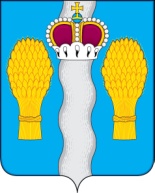 АДМИНИСТРАЦИЯ(исполнительно-распорядительный орган)муниципального района «Перемышльский район»ПОСТАНОВЛЕНИЕс. Перемышль  « 16 »  июня  2020 г.                                                   № 428Об утверждении административного регламента предоставления государственной услуги «Назначение и осуществление ежемесячной денежной выплаты на ребенка в возрасте от трех до семи лет включительно» на территории муниципального района «Перемышльский район»В соответствии с Федеральным законом от 27.07.2010 года № 210-ФЗ «Об организации предоставления государственных и муниципальных услуг», пунктом 3 статьи 6 Закона Калужской области от 26.09.2005 года № 120-ОЗ «О наделении органов местного самоуправления муниципальных районов и городских округов Калужской области отдельными государственными полномочиями», постановлением Главы администрации муниципального района «Перемышльский район» от 06.02.2019 г. №62 «Об утверждении Положения о порядке разработки и утверждения административных регламентов предоставления муниципальных услуг в муниципальном районе «Перемышльский район» и Положения о порядке проведения экспертизы проектов административных регламентов предоставления муниципальных услуг в муниципальном районе «Перемышльский район»,  администрация муниципального района. ПОСТАНОВЛЯЕТ:Утвердить административный регламент предоставления государственной услуги «Назначение и осуществление ежемесячной денежной выплаты на ребенка в возрасте от трех до семи лет включительно на территории муниципального района «Перемышльский район»» (прилагается).   Настоящее постановление вступает в силу со дня его официального опубликования, подлежит размещению на сайте администрации МР «Перемышльский район».Контроль за исполнением настоящего постановления возложить на заместителя Главы администрации муниципального района Гусева И.Г.Глава администрациимуниципального района                                                      Н.В.Бадеева